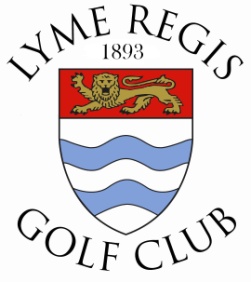 Lyme Regis Golf Club, Timber Hill, Lyme Regis, Dorset DT7 3HQPROPOSAL FORM(PLEASE USE BLOCK LETTERS)Surname Mr/Mrs/Miss................................................................................................................First names .......................................................... Email: ...........................................................Permanent address .....................................................................................................................................................................................................Post code ...................................................Date of birth ......................................... Tel' no ..........................................................................Occupation ...................................................................... Current handicap .............................   CDH Number........................................ Previous or current club ............................................... Are you retaining membership of other clubs? Yes/NoName(s) of such clubs ................................................................................................................If yes which club do you wish designated as home club?    .......................................................    Class of Membership - (tick class required)                            Age CategoryFull playing O Country O 30-35 O 25-29 O 22-24O 19-21 O 13-18 O 8-12 O Social ODate ................................... Signature of applicant ....................................................................Proposed by ................................... (signature) Proposer's name in block letters .....................Seconded by .................................. (signature) Seconder's name in block letters......................For any further information please contact Melissa or Melaine on 01297 442963 or secretary@lymeregisgolfclub.co.uk